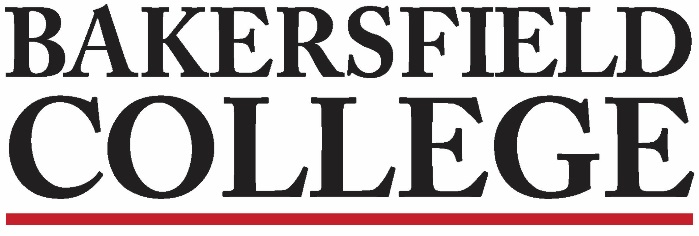 Accreditation and Institutional Quality (AIQ) CommitteeSeptember 13, 20223:00 to 4:00 L160AgendaAIQ Members: Grace Commiso, Jessica Wojtysiak, Kristin Rabe, Sondra Keckley, Kimberly Nickell, Jonathan Brown, Talita Pruett, Jason Stratton, Laura Miller, Kim Arbolante, Patsy Garcia, Sheila Fuller, Jennifer Achan, Tom MoranApproval of Minutes 4-26-225 minutesChair Report: Grace and Jessica Midterm UpdateISS UpdateCommittee Overview5 minutesAssessment Update: 5 minutesProgram Review Report: 5 minutesCharge Review: 1st Read20 minutes